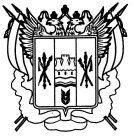 Российская ФедерацияРостовская областьЗаветинский районмуниципальное образование «Савдянское сельское поселение»Администрация Савдянского сельского поселенияПостановление№ 70 09.11.2023                                                                                                   х.Савдя В соответствии со статьёй 39 Градостроительного кодекса Российской Федерации, статьёй 4 Федерального закона от 29.12.2004 № 191-ФЗ «О введении в действие Градостроительного кодекса Российской Федерации», приказом Министерства экономического развития от 01.09.2014 № 540 «Об утверждении классификатора видов разрешенного использования земельных участков», Уставом муниципального образования «Савдянское сельское поселение», руководствуясь решением Собрания депутатов Заветинского сельского поселения от 21.12.2012 № 12 «Об утверждении Правил землепользования и застройки Савдянского сельского поселения Заветинского района Ростовской области», в целях уточнения вида разрешенного использования земельного участка в соответствии с требованиями действующего законодательстваПОСТАНОВЛЯЮ:1. Изменить вид разрешенного использования земельного участка из земель населенных пунктов с кадастровым номером 61:11:0060101:1739, площадью 9622 кв. метров, находящегося по адресу: Ростовская область, Заветинский район, х.Савдя, ул. Центральная, 5а с «Культурное развитие» на «Земельные участки (территории) общего пользования», код (числовое обозначение) вида разрешенного использования земельного участка 12.0.2. Данное постановление вступает в силу с момента его официального обнародования.3. Контроль за выполнением постановления оставляю за собой.Глава АдминистрацииСавдянского сельского поселения                                Д.П.ГроменкоПостановление вносит ведущий специалист по вопросам имущественных и земельныхотношенийОб изменении вида разрешенного использования земельного участка с кадастровым номером 61:11:0060101: 1739